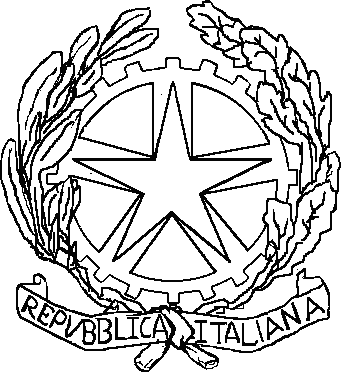 Tribunale Ordinario di PisaMODULO PER SEGNALAZIONICognome e nome……………………………………………………….…………..…….Indirizzo  ………………………………………………………………………………..Città ………………………………………………………….   CAP….…….….……..Telefono …………………………Indirizzo e-mail ……………………………….....Oggetto della segnalazione:(Segni una fra i seguenti)  Modalità di citazione 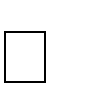   Informazioni ricevute 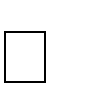   Ubicazione Aula  Liquidazione spese di viaggio  Tempo di attesa per la deposizione  Altro, specificare: …………………………………………………………………………………Dettaglio della segnalazione(descriva il motivo della segnalazione)………………………………………………………………………………………………………………………………………………………………………………………………………………………………………………………………………………………………………………………………………………………………………………………………………………………………………………………………………………………………………………………………………………Data …………….Firma………………………..Ai sensi del D.Lgs del 30 giugno 2003, n. 196, i dati personali forniti saranno trattati, dall’ente al quale la presente dichiarazione è prodotta, per le finalità connesse all’erogazione del servizio o della prestazione per cui la dichiarazione stessa viene resa e per gli eventuali successivi adempimenti di competenza. 